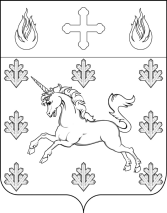 СОВЕТ ДЕПУТАТОВПОСЕЛЕНИЯ СОСЕНСКОЕРЕШЕНИЕ16 апреля 2020 года № 39/2О внесении изменений в Решение Совета депутатов поселения Сосенское от 19 марта 2020 года №38/5 «О назначении публичных слушаний по проекту решения Совета депутатов поселения Сосенское «Об исполнении бюджета поселения Сосенское в городе Москве за 2019 год» и определения порядка учета предложений и участия граждан в его обсужденииРуководствуясь статьей 36 Бюджетного кодекса Российской Федерации, Федеральным законом от 6 октября 2003 года № 131-ФЗ «Об общих принципах организации местного самоуправления в Российской Федерации», Законом города Москвы от 6 ноября 2002 года № 56 «Об организации местного самоуправления в городе Москве», Уставом поселения Сосенское, Решением Совета депутатов поселения Сосенское от 25 сентября 2014 года № 19/15 «О порядке организации и проведения публичных слушаний в поселении Сосенское», Указом Мэра Москвы от 05.03.2020 N 12-УМ «О введении режима повышенной готовности»,Совет депутатов поселения Сосенское решил:1. Внести изменения в Решение Совета депутатов поселения Сосенское от 19 марта 2020 года №38/5 «О назначении публичных слушаний по проекту решения Совета депутатов поселения Сосенское «Об исполнении бюджета поселения Сосенское в городе Москве за 2019 год» и определения порядка учета предложений и участия граждан в его обсуждении» изложив:1.1 Пункт 3 Решения в следующей редакции: «Определить, что прием предложений граждан по проекту решения Совета депутатов поселения Сосенское «Об исполнении бюджета поселения Сосенское в городе Москве за 2019 год» (далее – проект Решения) осуществляется до 30 апреля 2020 года в рабочие дни с 09:00 до 16:00 часов по адресу: г. Москва, пос. Сосенское, пос. Коммунарка, ул. Александры Монаховой, двлд. 30, стр. 1 (здание Администрации поселения Сосенское).Телефон: 8 (495) 817-89-59Факс: 8 (495) 817-89-59Адрес электронной почты: sosenskoe@yandex.ru (с пометкой «предложение по проекту решения «Об исполнении бюджета поселения Сосенское в городе Москве за 2019 год»)».1.2 Пункт 4 Решения в следующей редакции: «Установить, что заинтересованные лица до 30 апреля 2020 включительно вправе ознакомиться с проектом Решения, размещенном на официальном сайте органов местного самоуправления поселения Сосенское в информационно-телекоммуникационной сети «Интернет» по адресу https://sosenskoe-omsu.ru/».1.3 Пункт 5 Решения в следующей редакции: «Назначить проведение публичных слушаний по проекту Решения на первый рабочий понедельник после отмены на территории города Москвы в установленном порядке режима повышенной готовности в 15.00 часов и определить место проведения публичных слушаний - г. Москва, поселение Сосенское, пос. Газопровод, дом 18, к.1, конференц-зал». 2. Опубликовать настоящее Решение в газете «Сосенские вести», а также разместить на официальном сайте органов местного самоуправления поселения Сосенское в информационно-телекоммуникационной сети «Интернет».3. Настоящее Решение вступает в силу со дня его принятия.4. Контроль за исполнением настоящего Решения возложить на главу поселения Сосенское Бармашева К.О.Глава поселения Сосенское                                                             К.О. Бармашев